LINKS TO RESOURCES: MEDIA CLIPS  and photos for ISJRoshan Galvaan : Key note address http://www.amsterdamuas.com/urban-vitality/shared-content/events/conferences/2019/08/ose-2019.htmlSII Book: www.news.uct.ac.za/article/-2018-12-04-book-documents-sii-schools-empowerment-strategy OBCD - https://vula.uct.ac.za/access/content/group/9c29ba04-b1ee-49b9-8c85-9a468b556ce2/OBCDF/pages/iex.htmlMadagascar Curriculum project: Training of OTs 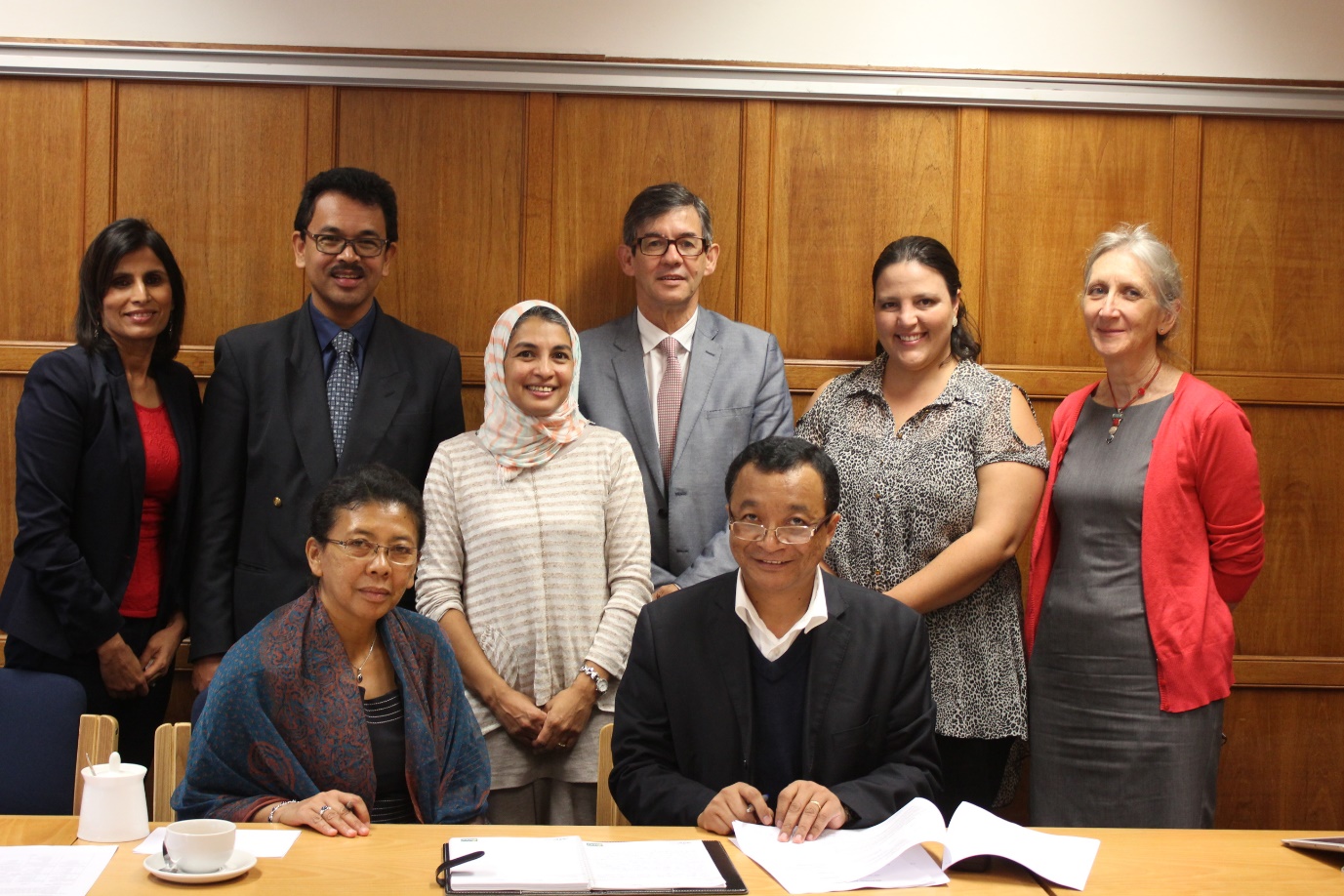 Harsha KathardParticipating in curriculum discussion: Stanford: South African Summit trailer Here is the Here is the Youtube link. Establishing of Health sciences Education Department http://www.health.uct.ac.za/fhs/departments/health-sciences-educationBook launch : Promoting inclusive practices http://www.health.uct.ac.za/sites/default/files/image_tool/images/116/Newsletters/FHS-News-2nd%20Quarter-2015.pdfr and EPIC PROJECT  http://www.dhrs.uct.ac.za/dhrs/divisions/csd/epic/introTheresa LorenzoDisability studies programme http://www.dhrs.uct.ac.za/dhrs/divisions/disability/staff/tlorenzoRehabilitation care worker programmeDisability Catalysts – upload Alumni/Inclusion advocates Marlene Le Roux https://www.artscape.co.za/podcasts/meet-marlene-le-roux/Thomas Ongolo: https://za.linkedin.com/in/thomas-ongolo-9150503bChristine Peta http://www.health.uct.ac.za/news/christina-peta-obtains-phd-disability-studies-first-zimbabweDisability Catalyst https://vula.uct.ac.za/access/content/group/9c29ba04-b1ee-49b9-8c85-9a468b556ce2/Disability%20Catalyst%20Africa%20Series%202014/index.html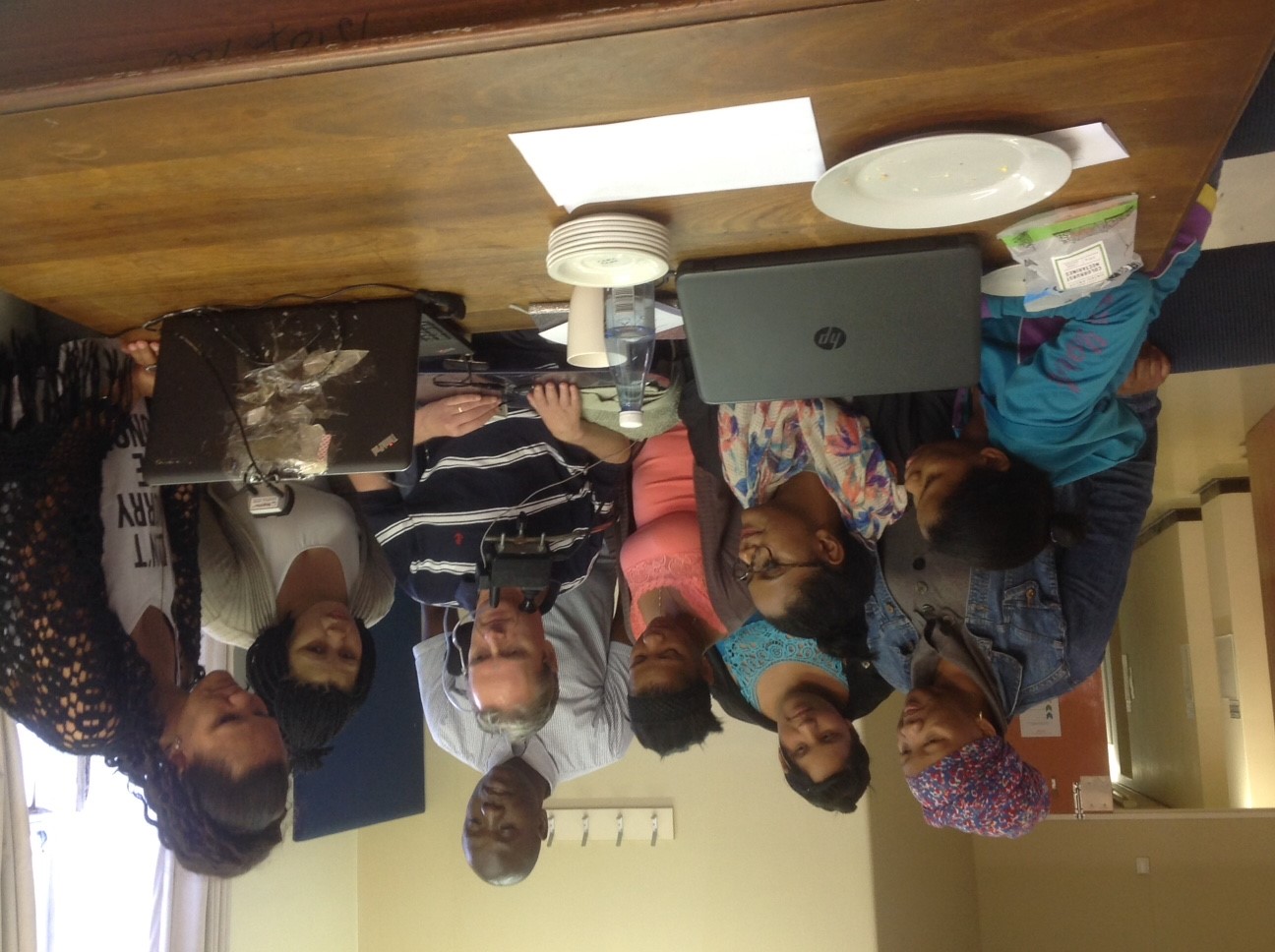 VIC McKinney PhD graduate UCT Disability Studies Vic a research affiliate training research team' including six community disability practitioners in participatory methods for sports for work project, and how he uses a computer as a quadriplegic.
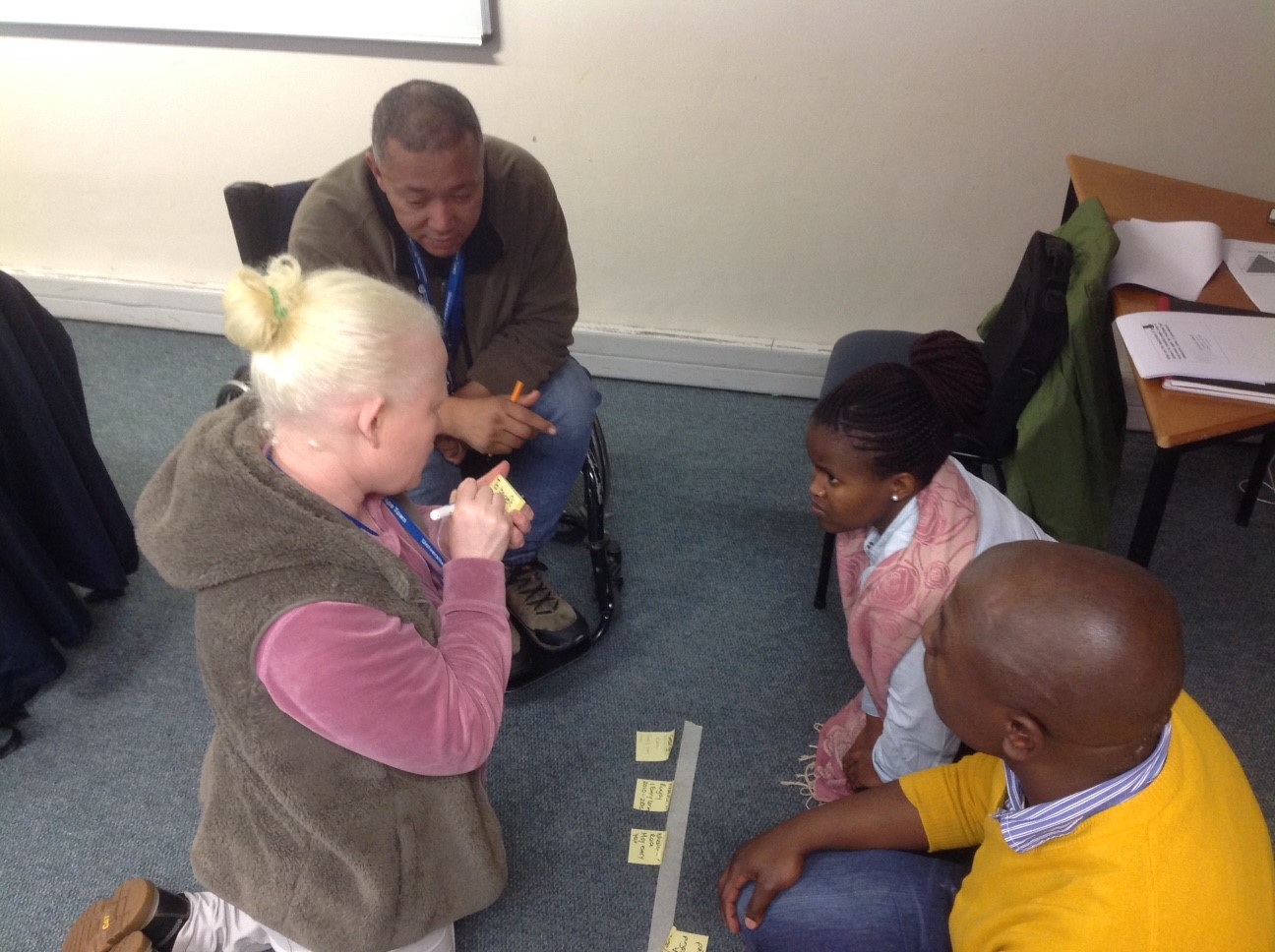 Postgrad students learning participatory methods for monitoring disability inclusion 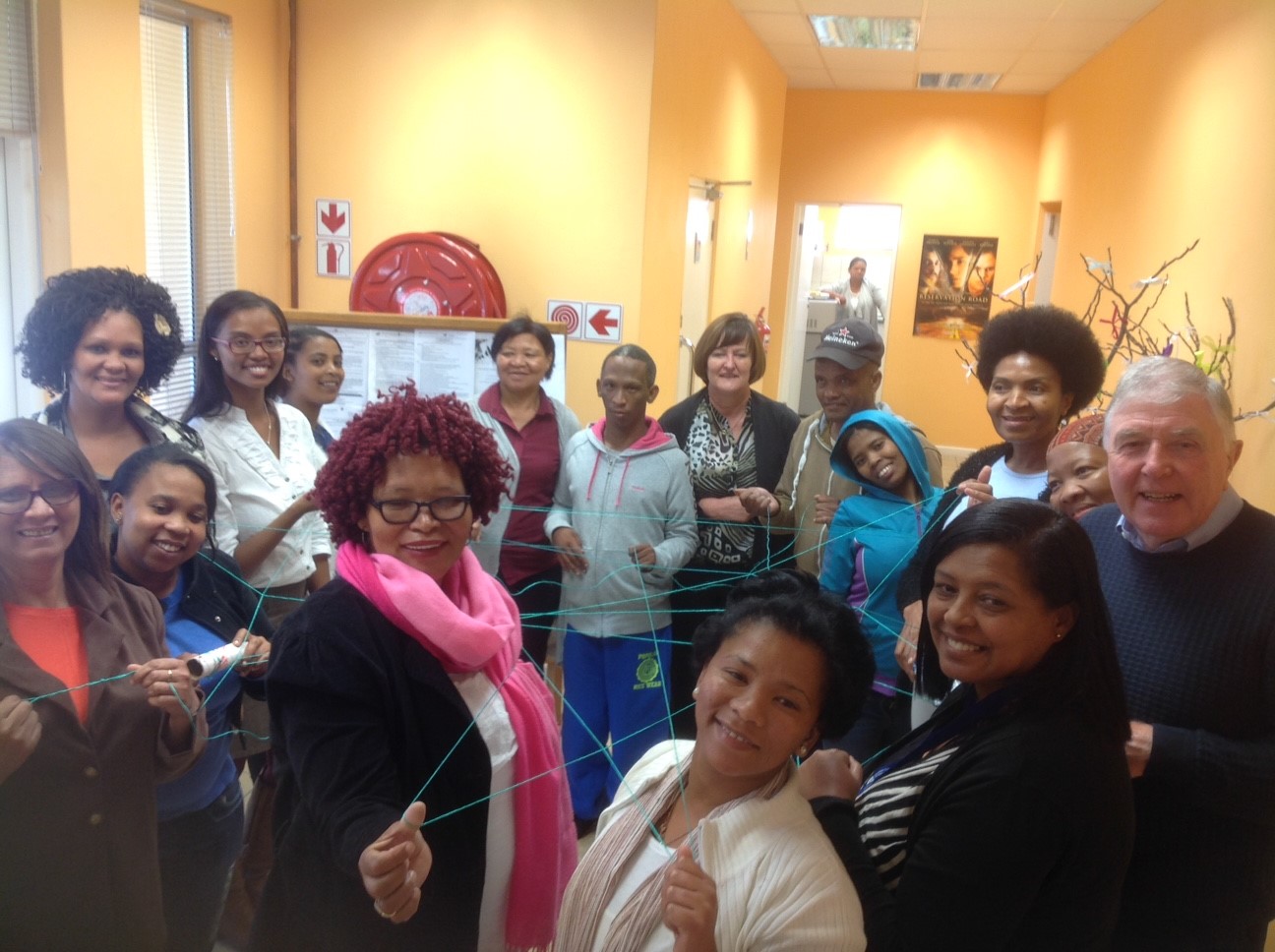 Workshop with rural farming communities on disability inclusion in sports and livelihoods development by forming support networks for action learning with service providers and disabled people's organsiations